Federazione Italiana Giuoco Calcio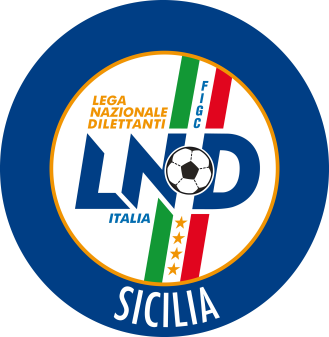 Lega Nazionale DilettantiCOMITATO REGIONALE SICILIAVia Orazio Siino s.n.c., 90010 FICARAZZI - PACENTRALINO: 091.680.84.02FAX: 091.680.84.98Indirizzo Internet: sicilia.lnd.ite-mail:crlnd.sicilia01@figc.itStagione Sportiva 2018/2019 Comunicato Ufficiale n°238 del 5 gennaio 2019COMUNICAZIONI DEL COMITATO REGIONALE Comunicazioni dell’ufficio Attività Agonistica attivitaagonistica@lndsicilia.legalmail.itCALCIO A 11 MASCHILECampionato di PromozioneGirone BModifiche al Programma GareGirone ABalestrate/libertas 2010 del 5 gennaio 2019 ore 15.00A causa delle avverse condizioni atmosferiche viene rinviata a Mercoledì 9.1.2019 ore 15.00Girone BSinagra/Lascari del 5 gennaio 2019 ore 14.30A causa delle avverse condizioni atmosferiche viene rinviata a Mercoledì 9.1.2019 ore 14.30Campionato di Prima CategoriaGirone CMeri/Sfarandina del 5 gennaio 2019 ore 14.30A causa delle avverse condizioni atmosferiche viene rinviata a Mercoledì 9.1.2019 ore 14.30Girone DOr.sa Promosport/Nike Torino Club del 5 gennaio 2019 ore 14.30A causa delle avverse condizioni atmosferiche viene rinviata a Mercoledì 9.1.2019 ore 15.00Girone GRavanusa/Villarosa del 5 gennaio 2019 ore 15.00A causa delle avverse condizioni atmosferiche viene rinviata a Mercoledì 9.1.2019 ore 15.00Campionato di Seconda CategoriaGirone FBrothers Città Amica/Atletico Gorgonia del 5 gennaio 2019 ore 14.30A causa delle avverse condizioni atmosferiche viene rinviata a Mercoledì 9.1.2019 ore 14.30Campionato di Calcio FemminileFemminile Catania/Delfini V.M.del 5 gennaio 2019 ore 18.30A causa delle avverse condizioni atmosferiche viene rinviata a data da destinarsiPUBBLICATO ED AFFISSO ALL’ALBO DEL COMITATO REGIONALE SICILIA IL 5 gennaio 2019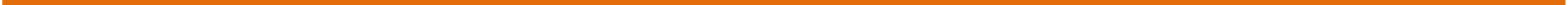             IL SEGRETARIO						             IL PRESIDENTE               Maria GATTO							Santino LO PRESTI